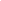  LAPORAN HASIL PENELITIAN 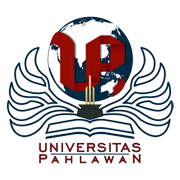 PENGEMBANGAN LEMBAR KERJA PESERTA DIDIK (LKPD)                                   BERBASIS PROBLEM BASED LEARNING (PBL) UNTUK KELAS VII SMP MATA PELAJARAN MATEMATIKATIM PENGUSULKETUA	: Astuti, M.Pd			NIDN : 1005058602ANGGOTA	: Siti Rahmy Maulidya, M.Pd.	NIDN : 1010099201ANGGOTA	: Nurul Rahma			NIM   : 1884202017ANGGOTA	: Risa Meilani Haryanto		NIM   : 1884202019ANGGOTA	: Gita Nirmala			NIM   : 1884202009PROGRAM STUDI PENDIDIKAN MATEMATIKAFAKULTAS ILMU PENDIDIKANUNIVERSITAS PAHLAWAN TUANKU TAMBUSAI2020FORMULIR USULAN PENELITIANUNIVERSITAS PAHLAWAN  TUANKU TAMBUSAIJudul Penelitian	: Pengembangan Lembar Kerja Peserta Didik (LKPD) Berbasis Problem Based Learning (PBL) untuk Kelas VII SMP/ MTs Mata Pelajaran MatematikaKategori Penelitian	: Penelitian DosenKetua			: Astuti , M.PdNIP/NIDN		: 1005058602Jabatan Fungsional	: Lektor 300Program Studi		: Pendidikan MatematikaNo. Telp/Hp		: 085376229033e-mail			: astutiunivpahlawan@gmail.comAnggota 1		: Siti Rahmy MaulidyaNIDIN	/NIP		: 1010099201Anggota 2		: Nurul RahmaNIM			: 1884202017Anggota 3		: Risa Meilani HaryantoNIM			: 1884202019Anggota 4		: Gita NirmalaNIM			: 18842020095. Lokasi Penelitian	: a. MTs  Negeri 6 KamparBiaya Usulan		: Rp 11.500.000,-					                  Bangkinang, 21 September 2020               Menyetujui,						Ketua PelaksanaLembaga Penelitian dan Pengabdian Masyarakat	               Ketua,                                                                                                Ns. Apriza, S.Kep, M.Kep			             	 Astuti, M.PdNIP-TT 096.542.024				            	NIP.TT 096.542.107HALAMAN PENGESAHAN PENELITIAN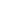 Mengetahui,	                                           Bangkinang, 21 September 2020	                      Dekan Fakultas Ilmu Pendidikan                              Ketua PenelitiUniversitas Pahlawan Tuanku Tambusai   (Dr. Nurmalina,M.Pd)	                                  ( Astuti, M.Pd)   NIP-TT 096.542.104		                      NIP-TT 096.542.107Menyetujui,Ketua LPPM Universitas Palawan Tuanku Tambusai Ns. Apriza, S.Kep, M.KepNIP-TT 096.542.024DAFTAR ISILEMBAR PENGESAHAN 	 iiiKATA PENGANTAR 	 ivDAFTAR ISI 	 vBAB I PENDAHULUAN 	 11.1 Rumusan Masalah 	 11.2 Tujuan Penelitian 	 41.3 Ugensi Penelitian 	 5BAB II KAJIAN PUSTAKA 	 62.1 Kemampuan Pemecahan Masalah 	 62.2 Strategi Pembelajaran Problem Based Learning (PBL) 	 72.3 Lembar Kerja Peserta Didik (LKPD) 	 9BAB III METODOLOGI PENELITIAN 	 123.1 Metode Penelitian 	 123.2 Teknik Pengumpulan Data 	 133.3 Teknik Analisis Data 	 133.4 Waktu dan Tempat Penelitian   	 15BAB IV BIAYA DAN WAKTU PENELITIAN 	 164.1 Anggaran Biaya 	 164.2 Jadwal Penelitian	 16BAB V HASIL PENELITIAN DAN PEMBAHASAN 	 175.1 Hasil Penelitian	 175.2 Pembahasan	 35BAB VI SIMPULAN DAN SARAN 	 386.1 Simpulan 	 386.2 Saran	 39DAFTAR PUSTAKA 	 40BAB IPENDAHULUAN1.1 PendahuluanPerangkat pembelajaran adalah komponen yang harus disiapkan oleh guru sebelum melaksanakan pembelajaran. Dalam KBBI (2007: 17), perangkat adalah alat atau perlengkapan, sedangkan pembelajaran adalah proses atau cara menjadikan orang belajar. Menurut Zuhdan, dkk (2011: 16) perangkat pembelajaran adalah alat atau perlengkapan untuk melaksanakan proses yang memungkinkan pendidik dan peserta didik melakukan kegiatan pembelajaran. Perangkat pembelajaran menjadi pegangan bagi guru dalam melaksanakan pembelajaran baik di kelas, laboratorium atau di luar kelas.Dalam Permendikbud No. 65 Tahun 2013 tentang Standar Proses Pendidikan Dasar dan Menengah disebutkan bahwa penyusunan perangkat pembelajaran merupakan bagian dari perencanaan pembelajaran. Perencanaan pembelajaran dirancang dalam bentuk silabus dan RPP yang mengacu pada standar isi. Selain itu, dalam perencanaan pembelajaran juga dilakukan penyiapan media dan sumber belajar, perangkat penilaian, dan skenario pembelajaran. Matematika merupakan salah satu mata pelajaran yang sangat penting dalam dunia pendidikan, karena pelajaran matematika dapat membuat peserta didik berfikir logis, rasional, kritis dan luas, pernyataan ini sejalan dengan tujuan pendidikan nasional, yaitu: Mempersiapkan anak didik agar mampu menghadapi perubahan dalam kehidupan dan dalam dunia yang senantiasa berubah ini, melalui latihan bertindak atas dasar pemikiran logis, rasional, kritis, dan cermat juga untuk mempersiapkan anak didik agar mampu menggunakan matematika dalam kehidupan sehari-hari dan dalam mempelajari berbagai ilmu pengetahuan.Matematika disebut ratu karena, dalam perkembangannya matematika tidak pernah bergantung kepada ilmu yang lain. Namun matematika selalu memberikan pelayanan kepada berbagai cabang ilmu pengetahauan untuk mengembangkan diri, baik dalam bentuk teori, terlebih dalam aplikasinya. Banyak aplikasi dalam berbagai disiplin ilmu, menggunakan matematika, terutama dalam aspek penalarannya. Oleh sebab itu, kedewasaan suatu ilmu ditentukan oleh ada tidaknya ilmu tersebut menggunakan matematika dalam pola pikir maupun pengembangan aplikasinya (Kamarullah, 2017).Menyadari pentingnya peranan matematika maka mengoptimalkan  hasil belajar matematika peserta didik disetiap jenjang pendidikan perlu mendapat perhatian yang sungguh-sungguh agar tujuan dari pendidikan nasional tersebut dapat tercapai. Proses pembelajaran matematika dapat berjalan dengan baik dan dapat mencapai tujuan yang diharapkan untuk itu perlu adanya suatu tindakan atau perubahan yang signifikan dari pihak guru dan peserta didik.Matematika sekolah berfungsi mengembangkan kemampuan menghitung, mengukur, menurunkan dan menggunakan rumus matematika yang diperlukan dalam kehidupan sehari-hari diantaranya melalui materi pengukuran dan geometri, aljabar dan trigonometri. Matematika juga berfungsi mengembangkan kemampuan mengkomunikasikan gagasan dengan bahasa melalui model matematika yang dapat berupa kalimat dan persamaan matematika, diagram, grafik, atau table (Rahmah, 2018).Salah satu penentu keberhasilan proses pembelajaran dan keberhasilan dalam pencapaian tujuan pembelajaran matematika adalah perangkat pembelajaran. Perangkat pembelajaran merupakan perangkat-perangkat yang digunakan dalam proses pembelajaran yang terdiri dari silabus, rencana pelaksanaan pembelajaran (RPP), bahan ajar, dan tes hasil belajar. Satu dari bahan ajar cetak yang digunakan dalam proses pembelajaran di sekolah adalah Lembar Kerja Peserta Didik (LKPD).Banyak guru yang merasa sulit mencari buku literatur matematika yang baik sebagai sumber pembelajaran. Hal ini juga disebabkan karena kurangnya kemampuan guru dalam memahami buku teks berbahasa inggris. Sedangkan buku terjemahan yang ada satu-dua, harganya tidak terjangkau oleh guru maupun siswa. kebanyakan buku yang tersedia adalah buku paket; itu pun sebagian besar disusun secara serampangan dan tidak jarang salah konsep (Kamarullah, 2017).LKPD adalah salah satu bahan ajar cetak yang dapat mempermudah peserta didik untuk berinteraksi dengan materi yang diberikan. LKPD dapat membantu peserta didik untuk aktif dalam proses pembelajaran karena berisikan aktivitas yang melibatkan peserta didik. Melalui LKPD peserta didik juga dapat dibimbing untuk menemukan kembali suatu konsep. LKPD dapat mempermudah guru dalam melaksanakan proses pembelajaran. Selain itu LKPD juga kaya akan tugas untuk berlatih. LKPD yang banyak beredar di sekolah-sekolah saat ini masih bersifat umum dan sebagian besar hanya berisi ringkasan materi. Materi yang disajikan biasanya bersifat instan tanpa disertai penjelasan detail dan tidak ada petunjuk penggunaan LKPD bagi guru dan siswa. Hal ini akan menyebabkan peserta didik kurang tertarik pada LKPD yang ada dan kurang mengasah kemampuan berpikir kritis peserta didik. Serta pengemasan materi yang cenderung kurang bermakna bagi siswa menyebabkan peserta didik hanya menghafal materi tanpa memahami konsep yang ada sehingga mudah dilupakan dan ketika diberikan soal yang sedikit bervariasi, peserta didik akan mengalami kebingungan (Astuti et al., 2018).Berdasarkan hasil observasi LKPD yang digunakan selama ini belum dapat memberikan kesempatan kepada peserta didik untuk dapat mencapai tujuan pembelajaran yang diinginkan, sehingga belum dapat secara optimal meningkatkan hasil belajar peserta didik. Berdasarkan analisis yang dilakukan pada beberapa LKPD, didapati bahwa LKPD tersebut hanya menyajikan materi pembalajaran, yang dilanjutkan dengen memberikan latihan-latihan soal. Selain itu, diperoleh bahwa hampir sebagian besar soal-soal LKPD hanya membelajarkan peserta didik untuk mengingat (C1), memahami (C2), dan menerapkan (C3). Agar lebih optimalnya ketercapaian tujuan pembelajaran matematika yang pada akhirnya dapat meningkatkan hasil belajar matematika maka perlu dilakukan perbaikan pada LKPD tersebut yaitu dengan memberikan kegiatan yang dapat membimbing peserta didik untuk dapat mengembangkan kemampuan matematisnya.   LKPD akan semakin optimal jika berlandaskan pada salah satu model atau strategi pembelajaran yang memiliki tujuan untuk meningkatkan kemampuan matematis peserta didik terutama kemampuan pemecahan masalah. Hasil studi Sumarmo (Annisa, 2014: 2) menunjukkan bahwa keterampilan menyelesaikan soal pemecahan masalah siswa sekolah menengah atas ataupun siswa sekolah menengah pertama masih rendah. Supriatna (2011: 5) juga memberikan gambaran bahwa soal-soal pemecahan masalah belum dikuasai oleh peserta didik. (Wirdaningsih et al., 2017)Salah satu model/ strategi pembelajaran yang dapat digunakan untuk mencapai tujuan tersebut adalah melalui Problem Based Learning (PBL). Berdasarkan penelitian yang dilakukan oleh Vebdola, Niniawati, dan Fauziah (2013:9) tentang penerapan strategi PBL dalam pembelajaran matematika, diperoleh kesimpulan bahwa hasil pembelajaran PBL lebih baik dari hasil belajar matematika peserta didik yang menggunakan pembelajaran konvensional.  Beberapa penelitian tentang PBL telah digunakan untuk meningkatkan kemampuan pemecahan masalah matematis (Reski, Hutapea, & Saragih, 2019), kemapuan literasi (Hidayat, Roza, & Murni, 2019), selain itu dapat juga digunakan untuk membantu siswa mengembangkan keterampilan berpikir, keterampilan menyelesaikan masalah, dan keterampilan intelektualnya (Sumartini, 2015, hlm. 2). Oleh karena itu, Model pembelajaran ini bisa digunakan untuk meningkatkan kemampuan representasi siswa melalui penyelesaian masalah, sehingga siswa dilibatkan secara aktif dalam proses maupun perolehan hasil penyelesaian masalah. Hal ini dapat diketahui dari salah satu fase yang terdapat pada fase membimbing penyelidikan individu dan kelompok. Siswa dituntut untuk dapat memahami, mengidentifikasi dan mengkontruk pengetahuaanya dalam menyelesaikan masalah pada LKPD (Susanti et al., 2019).Berdasarkan latar belakang tersebut maka peneliti perlu melakukan penelitian dengan judul “Pengembangan Lembar Kerja Peserta Didik (LKPD) Berbasis Problem Based Learning (PBL) untuk Kelas VII SMP Mata Pelajaran Matematika”Rumusan MasalahBerdasarkan latar belakang masalah yang telah dikemukakan, maka rumusan masalah dalam penelitian ini adalah  bagaimana karakteristik LKPD berbasis PBL untuk materi Matematika semester I kelas VII SMP yang valid dan praktis?Tujuan PenelitianBerdasarkan rumusan masalah yang telah dikemukakan, maka tujuan dari penelitian  ini adalah Menghasilkan LKPD berbasis PBL untuk materi matematika semester I kelas VIII SMP yang valid dan praktis.Urgensi PenelitianBagi GuruSebagai salah satu bahan ajar yang mendukung proses pembelajaran sehingga tercapainya tujuan pembelajaran khususnya kemampuan pemecahan masalah matematis peserta didik. Selain itu, LKPD berbasis PBL ini juga dapat dijadikan sebagai pengganti guru apabila berhalangan hadirBagi Peserta didikDapat meningkatkan matematis peserta didik khususnya kemampuan pemecahan masalah matematis peserta didik, sehingga hasil belajar juga ikut meningkat, LKPD dapat membelajarkan peserta didik dalam menyelesaikan permasalahan yang ditemui. Selain itu juga dapat mempermudah dan membantu peserta didik dalam belajar dan berlatih di rumahBagi SekolahDapat menjadi sumbangan bagi pendidikan dalam rangka inovasi pembelajaran matematika di sekolahBagi PenelitiMenambah wawasan dan pengalaman dalam mengembangkan LKPD berbasis PBL. Selain itu juga dapat menambah pengalaman dalam mencarikan solusi yang tepat untuk meningkatkan kemampuan pemecahan masalah matematis peserta didik.BAB IITINJAUAN PUSTAKA2.1 Kemampuan Pemecahan MasalahKemampuan pemecahan masalah sangat penting dimiliki oleh setiap siswa karena (a) pemecahan masalah merupakan tujuan umum pengajaran matematika, (b) pemecahan masalah yang meliputi metoda, prosedur dan strategi merupakan proses inti dan utama dalam kurikulum matematika, dan (c) pemecahan masalah merupakan kemampuan dasar dalam belajar matematika (Branca, 1980) (Sumartini, 2018). Ruseffendi (1991: 103) mengatakan bahwa kemampuan pemecahan masalah sangat penting dalam matematika, bukan saja bagi mereka yang dikemudian hari akan mendalami atau mempelajari matematika, melainkan juga bagi mereka yang akan menerapkannya dalam bidang studi lain dan dalam kehidupan sehari-hari.Proses pemecahan masalah matematik berbeda dengan proses menyelesaikan soal matematika. Apabila suatu soal matematika dapat segera ditemukan cara menyelesaikannya, maka soal tersebut tergolong pada soal rutin dan bukan merupakan suatu masalah. Karena menyelesaikan masalah bagi siswa itu dapat bermakna proses untuk menerima tantangan, sebagaimana dikatakan Hudoyo (Widjajanti, 2009) (Hidayat & Sariningsih, 2018)Pada penelitian ini hasil belajar focus pada kemampuan pemecahan masalah matematis peserta didik Menurut  Polya (dalam Ruseffendi, 1991) mengemukakan bahwa untuk memecahkan suatu masalah ada empat langkah yang dapat dilakukan, yakni: 1. Memahami masalah. Kegiatan dapat yang dilakukan pada langkah ini adalah: apa (data) yang diketahui, apa yang tidak diketahui (ditanyakan), apakah informasi cukup, kondisi (syarat) apa yang harus dipenuhi, menyatakan kembali masalah asli dalam bentuk yang lebih operasional (dapat dipecahkan). 2. Merencanakan pemecahannya. Kegiatan yang dapat dilakukan pada langkah ini adalah: mencoba mencari atau mengingat masalah yang pernah diselesaikan yang memiliki kemiripan dengan masalah yang akan dipecahkan, mencari pola atau aturan, menyusun prosedur penyelesaian (membuat konjektur). 3. Menyelesaikan masalah sesuai rencana. Kegiatan yang dapat dilakukan pada langkah ini adalah: menjalankan prosedur yang telah dibuat pada langkah sebelumnya untuk mendapatkan penyelesaian. 4. Memeriksa kembali prosedur dan hasil penyelesaian. Kegiatan yang dapat dilakukan pada langkah ini adalah: menganalisis dan mengevaluasi apakah prosedur yang diterapkan dan hasil yang diperoleh benar, atau apakah prosedur dapat dibuat generalisasinya (Sumartini, 2018). Indikator pemecahan masalah matematis dalam penelitian ini adalah: (1) memahami masalah dan merencanakan pemecahan masalah; (2) membuat proses penyelesaian suatu masalah; (3) menjelaskan atau menginterpretasikan hasil sesuai permasalahan asal, (4) memeriksa kebenaran hasil atau jawaban.Strategi Pembelajaran Problem Based Learning (PBL)Problem Based Learning merupakan suatu model pembelajaran yang menggunakan masalah dunia nyata sebagai konteks bagi siswa untuk belajar tentang cara berpikir kritis dan keterampilan pemecahan masalah, serta untuk memperoleh pengetahuan yang esensial dari materi pelajaran. Problem Based Learning membantu siswa untuk menerapkan pemahaman suatu konsep, dengan terlebih dahulu diberikan masalah di awal pembelajaran untuk didiskusikan dan diselesaikan secara bersama-sama. Adapun masalah yang diberikan disesuaikan dengan jangkauan pemikiran dan kebutuhan siswa (Rifa’i, 2019). Keterangan di atas juga sejalan dengan Kunandar yang mengatakan bahawa Problem Based Learning (PBL) adalah suatu model pembelajaran ataupun pendekatan pembelajaran yang menggunakan masalah dunia nyata sebagai suatu konteks atau masalah bagi peserta didik untuk belajar tentang cara berpikir kritis dan keterampilan pemecahan masalah, serta dapat memperoleh pengetahuan dan konsep yang esensial dari materi pelajaran (Kunandar, 2011: 361). Model problem based learning lebih sesuai untuk meningkatkan kemampuan pemecahan masalah dan kurang tepat untuk kemampuan komunikasi matematis (Fatimah, 2013). Wena (2013) menyatakan bahwa  PBL atau strategi belajar berbasis masalah adalah suatu pendekatan pembelajaran yang bersifat student center, yang dimulai dengan memberikan peserta didik stimulus berupa masalah-masalah praktis berbentuk ill-structured atau open-ended. Lebih lanjut, Sanjaya (2006: 214) mengartikan PBL sebagai rangkaian aktivitas pembelajaran yang menekankan kepada proses penyelesaian masalah yang dihadapi secara ilmiah.  Jadi PBL merupakan suatu strategi pembelajaran yang prosesnya diawali dengan pemberian stimulus berupa permasalahan, dan melalui permasalahan tersebut peserta didik diarahkan untuk dapat mengasah kemampuan pemecahan masalah matematisnya. PBL juga digunakan untuk merangsang kemampuan berpikir peserta didik dalam situasi yang berorientasi masalah, termasuk di dalamnya belajar bagaimana belajar (Kunandar, 2011).  Sanjaya (2006) mengemukakan bahwa PBL dapat diterapkan jika guru menginginkan agar peserta didik tidak hanya sekedar dapat mengingat materi pelajaran saja, tetapi peserta didik diharapkan juga dapat menguasai dan memahami materi pelajaran secara penuh. PBL juga dapat diterapkan jika guru bermaksud untuk mengembangkan keterampilan berpikir rasional peserta didik, yakni kemampuan menganalisis situasi, menerapkan pengetahuan yag mereka miliki ke dalam situasi baru, mengenal adanya perbedaan antara fakta dan pendapat, serta peserta didik diharapkan dapat mengembangkan kemampuannya dalam membuat dan menyampaikan pendapat/ hipotesis secara objektif.Langkah-langkah problem based learning menurut Kamdi (2007:7) sebagai berikut:Orientasi siswa pada masalahMengorganisasikan siswa untuk belajarMembimbing penyelidikan individual maupun kelompokMengembangkan dan menyajikan hasil karyaMenganalisa dan mengevaluasi proses pemecahan masalahTahap pelaksanaan pembelajaran dengan menggunakan model pembelajaran PBL dapat dilihat pada tabel berikut menurut (Nafiah & Suyanto, 2014):Tabel 1. Fase dalam PBL2.3 Lembar Kerja Peserta Didik (LKPD)Lembar Kerja Peserta Didik (LKPD) adalah panduan bagi peserta didik untuk melakukan kegiatan penyelidikan atau pemecahan masalah. LKPD ini dapat berupa panduan untuk mengembangkan aspek kognitif maupun panduan untuk mengembangkan semua aspek pembelajaran (Trianto, 2009: 222). LKPD adalah salah satu perangkat pembelajaran yang digunakan dalam proses pembelajaran. Sementara menurut Prastowo (2010: 204) LKPD merupakan materi ajar yang sudah dikemas sedemikian rupa, sehingga peserta didik diharapkan dapat mempelajari materi ajar tersebut secara mandiri.  Kurikulum 2013 menuntut adanya perubahan dari LKS menjadi Lembar Kerja Peserta Didik (LKPD). Perbedaan antara LKS dengan LKPD selain pada kata siswa danpesertadidik adalah LKPD berisi muatan materi yang singkat dengan soal yang lebih interaktif dan kontekstual terhadap peserta didik (Faridhoh Sasmito & Mustadi, 2016). LKPD berisikan materi, ringkasan, dan tugas yang berkaitan dengan materi. Peserta didik juga akan mendapatkan arahan yang terstruktur untuk memahami materi yang diberikan. Pada saat yang bersamaan peserta didik juga akan diberi materi serta tugas yang berkaitan dengan materi. Manfaat yang diperoleh dengan menggunakan LKPD antara lain: Memudahkan pendidik dalam mengelola proses belajar, Membantu pendidik mengarahkan peserta didiknya untuk dapat menemukan konsep-konsep melalui aktivitasnya sendiri atau dalam kelompok kerja, Dapat digunakan untuk mengembangkan keterampilan proses dan mengembangkan sikap ilmiah, Membantu pendidik memantau keberhasilan peserta didik untuk mencapai sasaran belajar (Salirawati, 2004) dalam (Noprinda & Soleh, 2019).Adapun ciri-ciri LKPD menurut Majid (2013: 374) adalah: a. Memuat semua petunjuk yang diperlukan peserta didik; b. Petunjuk ditulis dalam bentuk sederhana dengan kalimat singkat dan kosa kata yang sesuai dengan umur dan kemampuan pengguna; c. Berisi pertanyaan-pertanyaan yang harus diisi oleh peserta didik; d. Adanya ruang kosong untuk menulis jawaban serta penemuan peserta didik; e. Memberikan catatan yang jelas bagi peserta didik atas apa yang telah mereka lakukan; f. Memuat gambar yang sederhana dan jelas (Wirdaningsih et al., 2017).LKPD sangat memungkinkan untuk mengarahkan peserta didik menemukan sendiri konsep-konsep matematika. Tujuan penggunaan lembar kerja peserta didik adalah untuk membantu peserta didik dalam menemukan konsep. LKPD harus dilengkapi dengan pertanyaanpertanyaan analisis yang membantu peserta didik dalam mengaitkan fenomena yang mereka amati dengan konsep yang akan mereka bangun dalam pikiran mereka (Prawoto, 2010) dalam  (Putra et al., 2018). Berdasarkan penjelasan tersebut, dapat disimpulkan bahwa LKPD merupakan salah satu perangkat pembelajaran yang berisikan materi ajar yang sudah dikemas sedemikian rupa, yang di dalamnya juga berisikan rangkaian aktivitas dalam penyelidikan, dan diharapkan dapat digunakan peserta didik baik secara berkelompok maupun secara individu.BAB IIIMETODOLOGI PENELITIAN 3.1  Metode PenelitianJenis penelitian yang digunakan adalah penelitian disain (Design Research). Penelitian disain (Design Research) dilaksanakan untuk mengembangkan dan menghasilkan sebuah produk sebagai suatu solusi dari masalah yang berhubungan dengan pendidikan. Pada penelitian ini, produk yang dihasilkan adalah LKPD berbasis PBL untuk materi matematika semester II kelas VII SMP.Model pengembangan merupakan langkah-langkah yang dilakukan secara sistematis untuk melaksanakan perancangan dan pengembangan LKPD yang diwujudkan dalam bentuk diagram atau naratif. Pada penelitian ini, model pengembangan yang digunakan diadaptasi dari model yang dikembangkan oleh Plomp dan dinyatakan sebagai model penelitian Plomp. Model Plomp terdiri dari tiga tahap, yaitu fase analisis pendahuluan (Preliminary Research), fase pengembangan atau pembuatan prototype (Development or Prototyping Phase), dan fase penilaian (Assessment Phase) (Plomp and Nieveen, 2013: 30). Pada fase pengembangan prototipe (Prototyping Phase) dikembangkan serangkaian prototype. Prototype dievaluasi dengan mengacu pada evaluasi formatif. Evaluasi formatif memiliki beberapa tahapan atau lapisan yang diilustrasikan pada Gambar 1.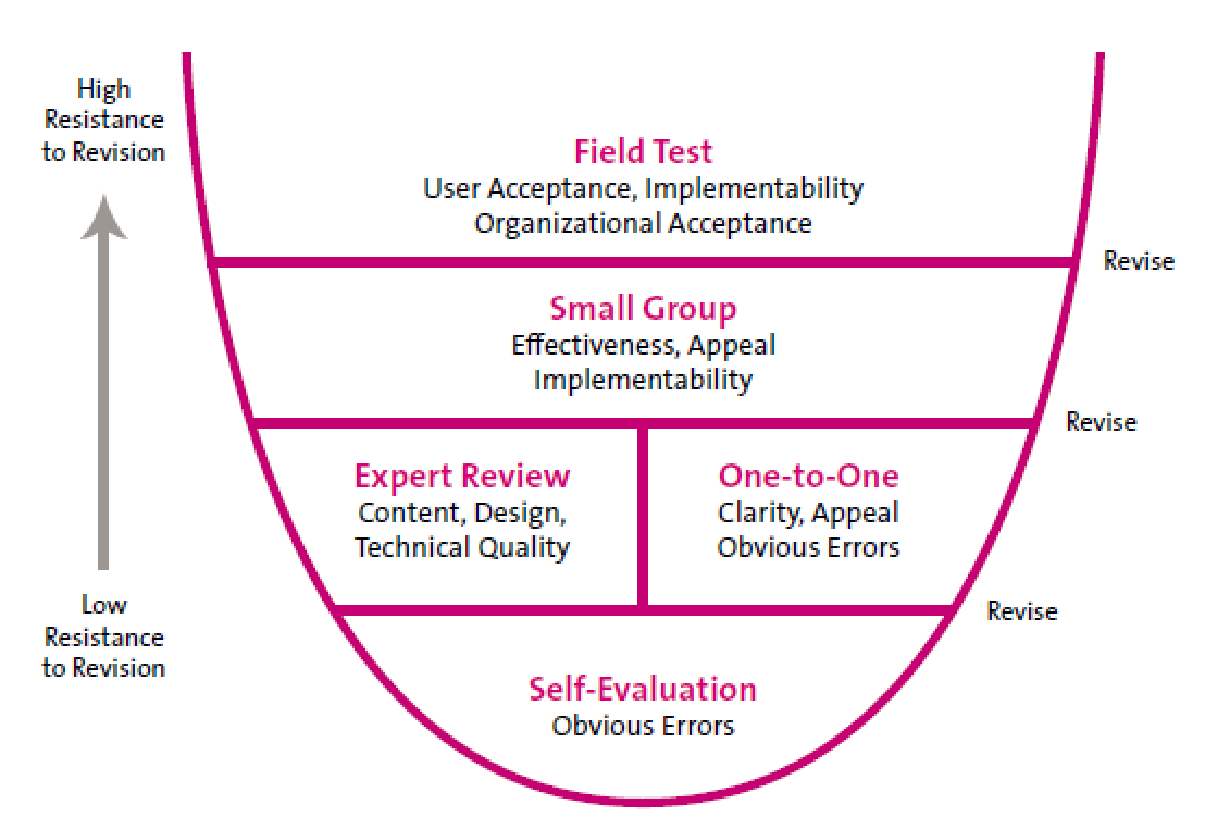 Gambar 1. Lapisan-Lapisan Evaluasi Formatif Model Pengembangan Plomp     (Sumber: Tessmer dalam Plomp and Nieveen (2013: 36))Selanjutnya, Plomp (Plomp, et al, 2013, P.19) mengemukakan tahapan-tahapan rancangan penelitian, yaitu: Pertama, investigasi awal: Analisis kebutuhan dan konteks, literatur, mengembangkan kerangka konseptual dan teoritis untuk penelitian. Kedua, pengembangan prototipe: Proses perancangan secara siklikal dan berurutan dalam bentuk proses penelitian yang lebih mikro serta menggunakan evaluasi formatif untuk meningkatkan dan memperbaikai intervensi. Ketiga, evaluasi: semi evaluasi sumatif untuk menyimpulkan apakah solusi atau intervensi sudah sesuai dengan yang diinginkan serta mengajukan rekomendasi pengembangan intervensi (Khomsiatun & Retnawati, 2015).3.2  Teknik Pengumpulan DataJenis data pada penelitian yang akan dilakukan terdiri dari data kualitatif dan kuantitatif. Data kualitatif diperoleh dari data hasil observasi, dan wawancara dengan peserta didik. Sedangkan data kuantitatif didapatkan dari angket.3.3 Teknik Analisis DataAdapun teknik analisis data yang digunakan dalam penelitian pengembangan ini yaitu sebagai berikut.Analisis Data Hasil Validasi LKPD Berbasis PBLData yang berasal dari lembar validasi dianalisis menggunakan analisis kuantitatif. Hasil validasi dari validator terhadap seluruh aspek yang dinilai akan disajikan dalam bentuk tabel. Analisis dilakukan dengan menggunakan skala Likert. Langkah-langkah yang dilakukan untuk menentukan validitas LKPD berdasarkan atas data yang diperoleh dari lembar validasi:Memberikan skor untuk masing-masing skala pada lembar validasi yaitu skor 4 = sangat setuju, skor 3 = setuju, skor 2 = tidak setuju, dan skor 1 = sangat tidak setujuMenentukan nilai dengan menggunakan rumus berikut:(Muliyardi, 2006:8Kriteria untuk mendapatkan tingkat kevalidan LKPD sebagai berikut.Tabel  3. Kriteria ValiditasTeknik Analisis Data PraktikalitasData praktikalitas dikumpulkan melalui pengisian angket dan wawancara dengan peserta didik. instrumen yang digunakan adalah angket, dan lembar pedoman wawancara.AngketAngket respon guru dan peserta didik disusun dalam bentuk skala Likert. Skala ini disusun dengan kategori positif sehingga pernyataan positif memperoleh bobot sesuai dengan yang dinyatakan oleh Arikunto (2012: 241). Langkah-langkah menganalisis data angket praktikalitas yaitu sebagai berikut.Memberi skor untuk masing-masing skala sebagai berikut.Bobot 4 untuk pernyataan Sangat Setuju (SS), Bobot 3 untuk pernyataan Setuju (S), Bobot 2 untuk pernyataan Tidak Setuju (TS), Bobot 1 untuk penyataan Sangat Tidak Setuju (STS). Angket praktikalitas LKPD dideskripsikan dengan teknik analisis frekuensi data dengan rumus.Keterangan:P 	= Nilai PraktikalitasR	= Skor yang diperolehSM	 = Skor maksimumMenentukan kriteria kepraktisan. Kriteria kepraktisan menggunakan klasifikasi dapat dilihat di Tabel 4.Tabel 4. Kriteria Praktikalitas LKPDSumber: (Purwanto, 2006: 103)WawancaraHasil wawancara dianalisis secara kualitatif. Tahapan dalam analisis data kualitatif yaitu mereduksi data, penyajian data, dan penarikan kesimpulan. Reduksi disini diartikan sebagai proses seleksi data yang dibutuhkan untuk melihat kepraktisan LKPD berbasis PBL.3.4  Waktu dan Tempat PenelitianPenelitian ini akan dilaksanakan di MTs Negeri 6 Kampar. Peneliti memilih MTs Negeri 6 Kampar dengan pertimbangan bahwa pada sekolah ini belum pernah dilakukan penelitian dengan judul yang sama dengan peneliti. Waktu penelitian akan dilaksanakan dalam waktu 3 bulan.BAB IVBIAYA DAN JADWAL PENELITIANAnggaran BiayaAnggaran biaya penelitian ini dijabarkan pada tabel berikut:Tabel 4.1Anggaran BiayaJadwal PenelitianRencana jadwal penelitian ini dijabarkan pada tabel berikutJadwal Penelitian BAB VHASIL PENELITIAN DAN PEMBAHASAN Hasil Penelitian Hasil peneitian ini disajikan dalam tiga bagian, yaitu (1) pengembangan  lembar kerja  peserta didik  materi bilangan pada kelas VII SMP, (2) hasil analisis lembar kerja peserta didik materi bilangan kelas VII layak sebagai bahan ajar, (3) hasil uji coba lembar kerja peserta didik materi bilangan kelas VII.Hasil Analisis PendahuluanAnalisis Kebutuhan Analisis kebutuhan datanya di ambil dari wawancara guru di MTs Negeri 6 Kampar yang bernama Elva Yanti, S.Pd, beliau merupakan guru mata pelajaran matematika yang mengajar dikelas VII. Berdasarkan hasil wawancara pada tanggal 20 November 2020 bahwa ketersediaan bahan ajar sangat kurang. Bahan ajar yang ada hanya buku paket dari sekolah yang dipinjamkan dipustaka. Hasil wawancara dengan guru tersebut mengindikasikan perlunya bahan ajar untuk mata pelajaran matematika khususnya buku yang bisa digunakan peserta didik untuk menjembatani peserta didik dalam menyelesaikan soal-soal cerita yang berkaitan dengan kehidupan sehari-hari.  Disekolah tersebut belum adanya LKPD yang digunakan guru. Bedasarkan data ini maka perlu adanya bahan ajar berupa LKPD yang dapat memfasilitasi peserta didik untuk bisa memahami materi dan dapat membantu peserta didik dalam  menyelesaikan soal-soal cerita yang berkaitan dengan kehidupan sehari-hari dengan mudah. Alternatif penyelsaian masalah di atas yaitu dengan menyediakan bahan ajar berupa LKPD yang dapat menunjang tercapainya tujuan pembelajaran yang diinginkan. LKPD merupakan salah satu bahan ajar cetak yang dapat membantu guru dan peserta didik dalam mencapai tujuan pembelajaran. LKPD yang disediakan  berupa lembar kerja peserta didik  yang didasarkan pada pendekatan pembelajaran yang membuat peserta didik merasakan pada kehidupan sehari-hari. Banyak model atau pendekatan pembelajaran yang dapat membuat peserta didik merasakan suasana kehidupan sehari-hari, salah satunya adalah model pembelajaran problem based learning. Model pembelajaran problem based learning adalah suatu model pembelajaran ataupun pendekatan pembelajaran yang menggunakan masalah dunia nyata sebagai suatu konteks atau masalah bagi peserta didik untuk belajar tentang cara berpikir kritis dan keterampilan pemecahan masalah tersebut. Dengan adanya LKPD berbasis problem based learning peserta didik dapat  memahami materi dan dapat membantu peserta didik dalam  menyelesaikan soal-soal cerita yang berkaitan dengan kehidupan sehari-hari dengan mudah. Analisis Peserta Didik Peserta didik kelas VII ini berada pada usia 12-13 tahun. Menurut pieget anak pada usia ini perkembangan kognitif yang dimiliki seorang anak telah berada pada tahap operasi formal. Usia ini juga anak sudah bisa model berpikir ilmiah dengan kemampuan menarik kesimpulan, menafsirkan, dan mengembangkan hipotesis. Karakteristik peserta didik yang selanjutnya berdasarkan wawancara bahwa peserta didik lebih suka berdiskusi dengan temannya hal ini terlihat jika peserta didik belum mengerti dengan materi mereka lebih senang untuk bertanya kepada temannya yang sudah paham. Peserta didik juga tidak konsentrasi pada saat belajar, banyak siswa bercerita dengan teman sebangkunya ketika proses pembelajaran berlangsung ini menandakan siswa tidak focus dan tidak menariknya penyampaian guru. Berdasarkan karakter peserta didik ini maka perlu mengembangkan LKPD berbasis problem based learning yang dapat mengakomodasikan karakter peserta didik yang suka berdiskusi  dan tidak focus pada materi yang sampaikan guru. Diharapkan dengan adanya LKPD ini siswa akan lebih aktif dan lebih fokus mengikuti proses pembelajaran. Hasil Pengembangan Lembar Kerja Peseta Didik Berbasis Problem Based Learning Materi Bilangan Kelas VIIPengembangan LKPD berdasarkan silabus kelas pembelajaran SMP/MTs mata pelajaran matematika kelas VII pada materi bilangan. LKPD dikembangkan dengan memperhatikan standar kompetensi dan kompetensi dasar agar tercapainya tujuan pembelajaran. LKPD yang dikembangkan sangat memeperhatikan proses pembelajaran berlangsung, sehingga diharapkan dengan penggunaan LKPD ini dapat membuat siswa aktif.Cover LKPDCover yang dirancang menggunakan program photoshop CS4. Latar yang digunakan berwaran ungu, didalamnya terdapat gambar roket, jam dan gambar orang. Warna ini dipilih agar selaras dengan warna yang digunakan dalam isi LKPD yang dirancang. Warna ungu merupakan warna dari cakra mahkota dan berhubungan dengan energi dari fungsi tertinggi pikiran. Warna ini serring digunakan untuk meningkatkan kepercayaan diri dan mengurangi rasa ketidakberdayaan (ilmailmu.blogspot.com/2012/02). Diharapkan dengan warna ungu ini dapat meningkatkan kepercayaan diri pada peserta didik dan dapat meningkatkan hasil belajarnya. Tampilan cover memuat identitas atau judul LKPD. Tulisan yang digunakan pada LKPD yaitu Bobby Jones yang kalimatnya “lembar kerja peserta didik”, untuk tulisan “bilangan” dan “nama dan kelas”menggunakan Now. Warna tulisan pada cover didominasi warna putih dan juga terdapat warna biru. Cover yang dirancang juga memuat identitas siswa dan judul materi. Cuplikan gambar cover dapat dilihat pada gambar 1.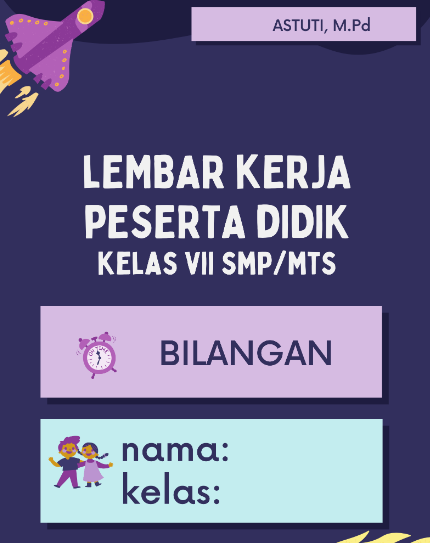 Gambar 1. Penyajian Cover LKPDTujuan dan petunjuk LKPDTujuan yang tertulis pada LKPD berfungsi untuk menyampaikan tujuan dari proses kegiatan yang akan dilakukan oleh peserta didik, sehingga peserta didik memiliki arah dari proses pembelajaran. Petunjuk yang ada pada LKPD berfungsi untuk menuntun peserta didik dalam melaksanakan kegiatan yang ada pada LKPD. Kalimat yang tertulis pada LKPD “PETUNJUK” jenis yang digunakan adalah Book Antiqua dengan ukuran font 10pt. Berikut contoh petunjuk dan  tujuan pada LKPD yang sudah dirancang.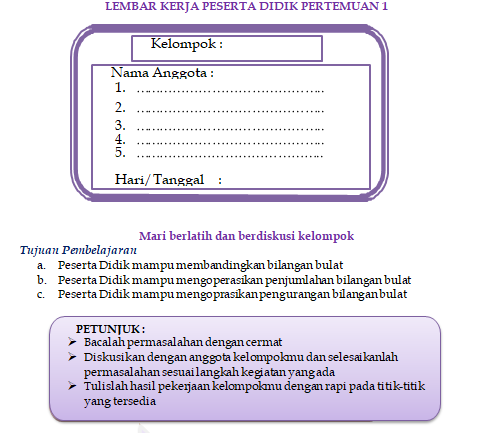 Gambar 2. Contoh tujuan dan petunjuk pada LKPDKegiatan peserta didik dengan PBLLKPD yang dirancang di dalamnya disajikan materi dengan menggunakan model Problem Based Learning (PBL). Materi yang disajikan pada LKPD berupa sebuah permasalahan atau masalah. Setiap pertemuan ada dua masalah yang disajikan yang sesuai dengan tujuan pembelajaran. Peserta didik dituntun untuk menemukan solusi dengan langkah-langkah model PBL. Setiap langkah PBL yang diberikan peserta didik diminta untuk menuliskan hal-hal yang mereka ketahui.  Langkah-langkah model PBL yang diberikan diharapkan peserta didik dapat mudah mengikuti proses kegiatannya dan juga dapat dengan mudah menemukan solusi dari permasalahan yang diberikan. Jenis tulisan yang digunakan dalam LKPD yaitu Book Antiqua dengan ukuran font 10pt. contoh kegiata yang ada pada LKPD dapat dilihat pda gambar 3 berikut: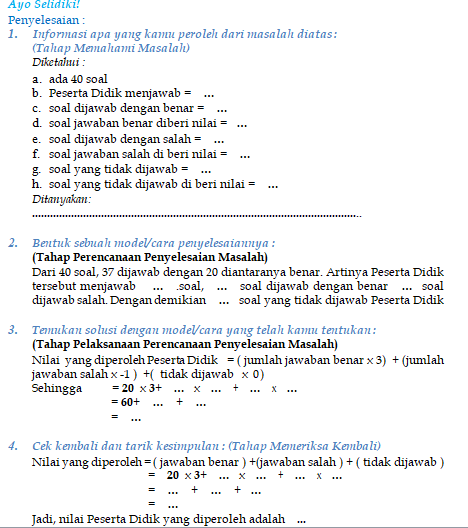 Gambar 3. Contoh kegiatan yang disajikan pada LKPDHasil Evaluasi Sendiri (Self-Evaluation)Hasil evaluasi diri atau hasil analisis self-evaluation diperoleh prototype 1. Berdasarkan evaluasi diri  bahwa LKPD yang dirancang  sudah sesuai dengan SK, KD dan indikator yang ditetapkan. Perbaikan yang dilakukan pada self-evaluation dilakukan pada bagian tujuan pembelajaran. Pada awalnya tujuan pembelajaran dituliskan saja secara runtun seperti gambar 4. 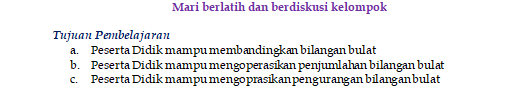 Gambar 4. Contoh tujuan pembelajaran pada LKPDHasil analisis self-evaluation maka penulisan tujuan pembelajaran tersebut dituliskan dalam kotak dan diwarnai yang senada dengan LKPD. Hasil revisi yang dibuat kemudian dikonsultasikan kepada pakar yang sudah ditetapkan. Hasil Validasi LKPD dengan Pakar (Expert Review)Validasi LKPD dilakukan oleh 2 orang validator yang terdiri dari  dosen pendidikan matematika dan dosen Bahasa Indonesia. Sebelum divalidasi beberapa bagian dari LKPD telah mengalami perbaikan atau revisi berdasarkan saran-saran validator. Saran-saran dari validator untuk perbaikan LKPD dapat dilihat pada Tabel di bawah iniTabel 5.1 . Saran Validator untuk Revisi LKPDHasil validasi LKPD berbasis penemuan terbimbing pada semua aspek dapat dilihat pada Tabel 5.2.Tabel 5.2. Hasil Validasi LKPD Berbasis Problem Based Learning Materi Bilangan.Berdasarkan Tabel 5.2 terlihat bahwa secara umum validitas aspek didaktik, isi dan bahasa pada LKPD berbasis Problem based learning sudah memenuhi kriteria valid dengan rata-rata validitas secara keseluruhan adalah  3,43 dengan kategori sangat valid. Selanjutnya, terhadap RPP dan LKPD berbasis penemuan terbimbing yang telah diperbaiki disebut prototype II dilakukan uji praktikalitas. Uji praktikalitas bertujuan untuk mengetahui sejauh mana manfaat, kemudahan penggunaan dan efesiensi waktu penggunaan LKPD berbasis penemuan terbimbing oleh guru dan peserta didik. Hasil praktikalitas LKPD dideskripsikan sebagai berikut.Hasil Evaluasi Kelompok Kecil (Small Group Evaluation)Pada tahun 2020 dunia dilanda musibah yaitu adanya virus covid 2019, maka semua sekolah di Indonesia tidak dibolehkan untuk belajar tatap muka kecuali saekolah yang daerahnya zona hijau. Sekolah tempat penelitian ini merupakan zona hiaju makanya sekolah tersebut melakukan tatap muka dengan dibatasi aktu dan jumlah siswa yang hadir. Dengan keterbatasan inilah yang menjadi sebab peneliti tidak melakaukan evaluasi perorangan atau evaluasi one-to-one. Peneliti langsung ketahap evaluasi kelompok kecil atau small group evaluation. Hasil revisi prototype 1 yaitu prototype 2, dilakukan uji coba kepada 6 orang siswa dengan menggunakan LKPD yang sudah dinyatakan valid dan siap digunakan oleh pakar. Enam orang mahasiswa yang dipilih dari kemampuan yang berbeda-beda yaitu siswa yang berkemapuan rendah, sedang dan tinggi. Kegiatan evaluasi kelompok kecil ini dilakukan sebanyak dua kali pertemuan. Siswa diminta untuk memperhatikan penyajian pada LKPD, kemudahan dalam penggunaan LKPD, waktu yang diberikan  dalam pengerjaan LKPD. Hasil evaluasi kelompok kecil dapat dilihat sebagai berikut:Pertemuan PertamaPertemuan praktik LKPD dilaksanakan pada tanggal 29 januari 2021. Tujuan pembelajaran pada pertemuan ini yaitu peserta didik mampu membandingkan bilangan bulat dan penjumlahan dan pengurangan bilangan bulat. Peserta didik yang diberikan LKPD terlihat bingung dan tidak tau apa yang harus dilakukan. Dengan arahan yang diberikan guru peserta didik mulai mengikuti cara belajar menggunakan LKPD. Praktik LKPD dengan small group ini speserta didik sangat membutuhkan bimbingan dari guru, karena pesrta didik belum terbiasa sehingga banyak pertanyaan yang muncul dari peserta didik. Pertanyaan yang muncul dari peserta didik yaitu pertanyaan apa dan bagaimana cara mengisi titik yang ada pada LKPD. Keberhasilan peserta didik dalam pengerjaan LKPD belum memuaskan, yaitu hanya 2 orang yang tuntas mengisis LKPD. Peserta didik yang tuntas merupakan peserta didik yang aktif bertanya.  Adapun LKPD yang diujikan pada siswa dapat lihat pada gambar berikut: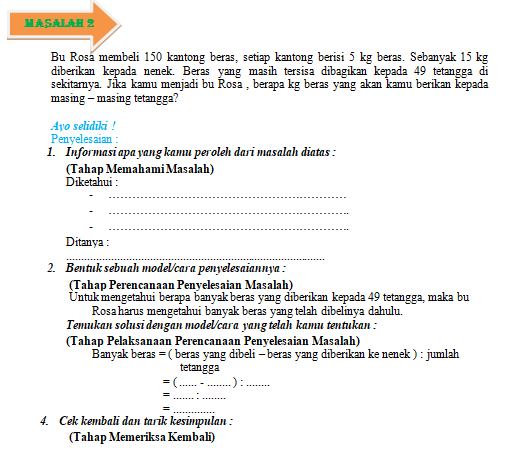 Gambar 6. Bentuk LKPD yang Diujikan pada Peserta Didik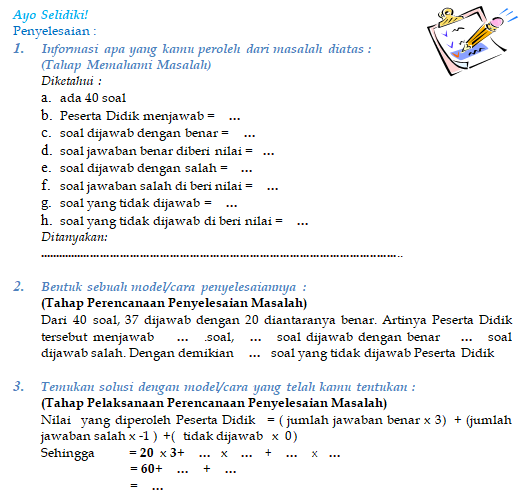 Gambar 7. LKPD yang Sudah Direvisi Setelah DiujikanPertemuan KeduaPertemuan kedua evaluasi kelompok kecil dilaksankan pada hari tanggal 30 januari 2021. Pada pertemuan ini peserta diminta untuk membaca petunjuk dan tujuan pembelajaran yang disajikan pada LKPD. Peserta diminta untuk bertanya jika ada yang tidak faham mengenai petunjuk dan tujuan pembelajaran tersebut. Pengisian LKPD pada pertemuan ini tidak lagi ribut dan bingung seperti pada pertemuan pertama, sepertinya peserta didik sudah mulai mengerti dengan alur pembelajaran menggunakan LKPD. Peserta didik sudah mulai terarah mengisi LKPD, peserta didik sudah mulai mengikuti langkah-langkah LKPD dengan baik, walaupun masih ada beberapa peserta didik yang bertanya. Peserta didik sudah mulai untuk berdiskusi dnegan teman sebangku, sehingga guru tidak sibuk lagi melayani pertayaan dari peserta didik.  Peserta didik sudah mulai mengisi LKPD dengan benar, namun ada sebagian kecil peserta didik yang tidak mengisi LKPD dengan tuntas, ini dikarenakan kekurangan waktu yang tersedia. Berdasarkan evaluasi pertemuan pertama dan kedua maka peneliti mengasumsikan akan sama hasil evaluasi dengan pertemuan selanjutnya. Membuat asumsi ini dikuat dengan keterbatasan waktu yang disediakan sekolah karena masih dalam suasana pandemi covid 2019.Hasil Evaluasi Kelompok Besar (Field Test)Hasil evaluasi kelompok kecil disebut sebagai prototype 3. Prototype 3 diujicobakan pada kelompok besar yaitu pada kelas VIIA MTs Negeri 6 Kampar yang berjumlah 15 orang. Ujicoba ini dilakukan untuk melihat apakah LKPD yang sudah divalidasi dan direvisi ini praktis digunakan oleh peserta didik. Uji praktis ini dilakukan untuk mengetahui seberapa besar manfaat, kemudahan penggunaan, dan efisiensi waktu ketika penggunaan LKPD pada saat proses pembelajaran. ujicoba kelompok besar ini akan dilakukan sebanyak 3 kali pertemuan. Pertemuan PertamaPertemuan pertama ini dilakukan pada tanggal 4 februari 2021. Pada pertemuan ini proses pembelajaran menggunakan model problem based learning (di dalam RPP) dan kemudian peserta didik diberikan LKPD berbasis prolem based learning yang digunakan oleh peserta didik secara berkelompok dengan teman sebangkunya. Peserta didik diarahkan untuk memahami tujuan pembelajaran dan petunjuk yang ada pada LKPD. Hal ini bertujuan agar peserta didik memiliki arah dan tujuan yang harus di capainya pada saat pembelajaran. Pertemuan pertama ini peserta didik masih terihat bingung dan kurang mengerti dengan proses pembelajarannya. Masih banyak terdapat peserta didik yang berbisik dan ribut dengan LKPD yang diberikan. Tahap ini peserta didik tidak mampu untuk menyelesaikan LKPD yang diberikan, ini dikarenakan LKPD banyak berisikan titik-titik tanpa adanya contoh yang disajikan. Hal ini yang membuat peserta didik belum terbiasa dengan LKPD. Sebagian peserta didik bisa mengerjakan LKPD dengan cara banyak bertanya kepada guru saat pengerjaannya. Peserta didik yang tidak mau bertanya dan hanya diskusi dengan temannya tidak bisa menyelesaikan LKPD sampai tuntas.Pertemuan ini guru menjadi sangat aktif pada saat proses pembelajaran, ini disebabkan banyaknya pertanyaan yang diberikan oleh peserta didik. Peserta didik belum memiliki kepercayaan diri dalam mengerjakan LKPD tanpa bertanya kepada guru terlebih dahulu. Peserta didik mengatakan bahwa pembelajaran seperti ini yaitu diberikannya soal berupa persoalan atau soal cerita jarang mereka temukan. Peserta didik biasanya hanya diberikan soal rutin yang bisa langsung dijawab tanpa menganalisa soal. Perbaikan LKPD pada pertemuan pertama ini dapat dilihat pada table dibawah ini:Tabel. 5.3 Perbaikan LKPD 1 Berdasarkan Evaluasi Kelompok BesarPertemuan KeduaPertemuan pertama ini dilakukan pada tanggal 5 februari 2021. Pertemuan kedua ini pembelajaran menggnakan LKPD pertemuan 2. Peserta didik diminta untuk membaca petunjuk dan tujuan pembelajaran. Peserta didik diminta untuk mengcek pemahamannya terhadap persoalan yang diberikan. Berdasarkan pertemuan pertama bahwa peserta didik banyak bertanya mengenai hal permasalahan soal dan cara pengisian titik-titik yang tersedia.Pembelajaran pertemuan kedua ini peserta didik mulai lebih tenang dan sudah mulai berdiskusi dengan teman sebangkunya. Keberadaan guru pada pertemuan ini tidak terlalu aktif seperti pertemuan pertama. Guru hanya memberikan penekanan cara menyelesaikan soal harap mengikuti langkah-langkah dan memahami maksud dari kalimat yang tersedia.Peserta didik terlihat sudah mulai memahami proses pembelajaran dengan menggunakan LKPD berbasis problem beased learning, hal ini terlihat dari ketuntasan peserta didik dalam menyelesaikan kegiatan yang ada pada LKPD. Sebagian besar peserta didik tuntas dalam kegiatan LKPD, hanya ada dua kelompok yang tidak tuntas dalam menyelesaikan kegiatan.  Perbaikan LKPD pertemuan kedua ini dapat dilihat pada table di bawah ini:Tabel 5.3  Perbaikan LKPD 2 Berdasarkan Evaluasi Kelompok BesarPertemuan KetigaPertemuan pertama ini dilakukan pada tanggal 11 februari 2021. Pertemuan ketiga ini pembelajaran berjalan dengan lancer dan baik. Peserta didik sudah mulai faham dengan pembelajaran menggunakan LKPD berbasis problem based leraning. Dari evaluasi pertemuan kedua bahwa waktu banyak dibutuhkan peserta didik untuk memahami persoalan yang diberikan, hal ini dikarenakan peserta didik belum terbiasa dengan soal yang berupa persoalan atau soal cerita.Guru hanya menjadi fasilitator pada pertemuan ketiga ini, guru hanya mengingatkan materi pelajaran jika terdapat kekeliruan peserta didik dalam menyelesaikan LKPD. Peserta didik terlihat focus diskusi dengan teman sebangkunya, walaupun masih ada peserta didik yang bertanya mengenai materi. Peserta didik sudah mulai mau untuk mempresenttasikan hasil diskusinya. Guru tidak perlu lagi menunjukan kelompok untuk mempresentasikan hasil diskusinya. Peserta didik sudah memiliki kepercayaan diri terhadap hasil diskusinya. Presentasi hasil diskusi peserta didik yang tampil sudah memuaskan. Peserta didik juga sudah menanggapi hasil yang dituliskan dipapan tulis, hal ini ditunjukan dengan adanya pertanyaan dari peserta didik. Guru memberikan penguatan materi pada pertemuan ini. Guru dan peserta didik menyimpulkan apa yang dipelajari pada hari ini. Guru memberikan tugas kepada peserta didik untuk dikerjakan dirumah. Praktikalitas LKPD Berbasis Problem Based LearningHasil Angket Tanggapan Siswa Terhadap LKPD Berbasis Problem Based LearningData praktikalitas LKPD berbasis problem based learning diperoleh dari angket respon guru dan angket peserta didik pada kelompok besar. Data hasil uji coba yang diperoleh, diuraikan sebagai berikut.Angket tanggapan peserta didik terhadap LKPD yang digunakan diberikan pada ahir peretemuan yaitu pada pertemuan ketiga. Peserta didik yang mengisi angket berjumlah 15 orang. Tanggapan peserta didik terhadap LKPD yang digunakan sangat positif.  Rekapan tanggapan peserta didik dapat dilihat pada tabel 5.4 di bawah ini: Tabel 5.4. Hasil Angket Tanggapan Siswa Terhadap LKPDSumber: Data Penelitian Tabel 5.4 merupakan hasil rekapan tanggapan siswa terhadap LKPD yang digunakan pada saat pembelajaran. Dari tabel dapat dilihat bahwa peserta didik setuju dengan LKPD yang digunakan, hanya satu orang yang tidak setuju. Jumlah pertanyaan yang diberikan pada angket berjumlah 15 pertanyaan yang mencakup pertanyaan mengenai penampilan LKPD dan materi yang ada pada LKPD.Jawaban yang tertinggi dari tanggapan siswa tiap aspek pernyataan dalam angket adalah pernyataan nomor tiga, empat, tujuh dan delapan bahwa rata-rata siswa menjawab setuju dan sangat setuju. Pertanyaan nomor tiga, empat, tujuh dan delapan secara beruurutan yaitu Saya menyukai ukuran dan jenis huruf yang digunakan dalam LKPD, Saya menyukai ukuran kertas LKPD karena memudahkan saya untuk menggunakan dan membawanya, Saya menyukai tampilan halaman cover dan isi yang terdapat pada LKPD berbasis PBL, Saya dapat memahami permasalahan yang disajikan pada LKPD. Tanggapan peserta didik pada setiap pernyataan dapat dilihat dibawan ini:Tabel.5.5 Rekapiltulasi Tanggapan Siswa Tiap Butir Pernyataan AngketNilai praktikalitas dihitung dengan menggunakan rumus Dari hasil di atas diperoleh nilai praktikalitas 90,2 %, berdasarkan table praktikalitas bahwa nilai praktikalitas bernilai sangat praktis.Angket pada LKPD disediakan tempat penulisan saran, namun tidak ada peserta didik yang menuliskan. Secara tidak langsung peserta didik mengungkapkan bahwa di KLPD kurang adanya gambar yang menarik. Pada saat sela sela pengisian angket terdengar peserta didik untuk menyarankan adanya LKPD untuk mata pelajaran lainnya. Berdasarkan table tiga dan empat dapat diketahui bahwa secara keseluruhan peserta didik memberikan tanggapan yang positif terhadap LKPD berbasis PBL yang digunakan. Hasil Angket Tanggapan Guru Terhadap LKPD Berbasis Problem Based Learning  pada Materi Bilangan Bulat Guru diminta juga untuk mengisi angket terhdap LKPD yang sudah diujicobakan pada kelompok besar.  Hasil analisis tanggapun guru mengenai LKPD pada materi bilangan bulat mendapatkan tanggapan yang positif. Hasil angket tanggapan guru terhadap LKPD yang dibuat dapat dilihat pada tabel 5.6 di bawah ini:Tabel 5. 6 Tanggapan Guru Terhadap  LKPD dengan Materi Bilangan BulatNilai praktikalitas dihitung dengan menggunakan rumus Dari hasil di atas diperoleh nilai praktikalitas 92 %, berdasarkan table praktikalitas bahwa nilai praktikalitas bernilai sangat praktis.Angket yang sudah di isi guru sangat positif yaitu hampir semua jawaban sangat setuju, kecuali ada di pernyataan nomor empat, lima, delapan dan sebelas. Komentar guru pada pernyataan nomor empat yaitu menurut guru bahwa LKPD yang digunakan sudah cukup bagus, namun akan lebih bagus lagi jika kertas yang digunakan pada LKPD kertas yang tebal agar LKPD awet dan tahan lama  disimpan oleh siswa.  Komentar guru pada pernyataan nomor lima bahwa LKPD sudah bagus namun akan lebih baik lagi jika ditambahkan gambar-gambar yang berkaitan dengan materi. Komentar LKPD pada pertnyataan nomor delapan yaitukegiatan pada LKPD banyak menggunakan kata-kata, sehingga banyak memunculkan pertanyaan oleh siswa.  Komentar guru pada pernyataan nomor sebelas yaitu bahasayang digunakan pada LKPD sudah bagus, namun dengan panjangnya persmasalahan membuat peserta harus membaca persoalan lebih dari sekali baca. Pembahasan Validitas LKPD Berbasis Problem Based Learning Aspek validitas dilihat berdasarkan validitas isi dan validitas konstruk. LKPD berbasis problem based learning dikatakan memenuhi validitas isi, apabila telah dikembangkan sesuai dengan state of the art. Artinya perangkat pembelajaran berbasis problem based learning telah dikembangkan sesuai dengan aspek-aspek yang berhubungan dengan teori pengembangan perangkat pembelajaran  dan teori problem based learning yang digunakan. Aspek-aspek yang berkaitan dengan validitas isi pada LKPD dapat dilihat pada aspek didaktik dan aspek isi yang telah ditetapkan. LKPD berbasis problem based learning dikatakan telah memenuhi validitas konstruk apabila LKPD yang dikembangkan sudah sesuai dengan ketentuan seperti kesesuaian dengan penyajian dan kegrafikan yang telah ditetapkan (Nieveen, 1999). Selain itu kevalidan LKPD juga dilihat berdasarkan aspek kebahasaan yang telah ditetapkan dalam panduan pengembangan bahan ajar (Depdiknas, 2008).  Berdasarkan ketentuan kevalidan tersebut, maka LKPD berbasis problem based learning dapat dikatakan valid apabila telah memenuhi aspek yang telah ditetapkan. Validitas isi dan validitas konstruk dikaji melalui penilaian oleh pakar (validator) yang telah ditentukan. Berdasarkan hasil validasi yang dilakukan terhadap satu orang pakar pendidikan matematikadan satu orang pakar Bahasa Indonesia, maka dapat disimpulkan bahwa LKPD berbasis problem based learning  telah memenuhi aspek didaktik, aspek isi dan aspek bahasa yang telah ditetapkan. Berdasarkan semua aspek yang dinilai berada dalam kategori sangat valid. Hal ini berarti bahwa berdasarkan para ahli LKPD berbasis problem based learning ini sudah dapat digunakan dalam proses pembelajaran.Praktikalitas LKPD Berbasis Problem Based LearningSuatu perangkat pembelajaran yang baik hendaklah bersifat praktis. Kriteria yang digunakan untuk menilai praktikalitas dalam pengembangan LKPD ini adalah keterlaksanaan pembelajaran menggunakan LKPD berbasis problem based learning. Kemudahan yang mengacu kepada mudahnya perangkat tersebut digunakan guru dan dipahami oleh peserta didik dan waktu yang mengacu cukupnya waktu yang disediakan dalam melaksanakan perangkat tersebut. Dalam menilai kepraktisan pada LKPD ini, maka dikumpulkan data angket praktikalitas yang diisi oleh peserta didik dan guru. Uji praktikalitas dilaksanakan pada tahap, evaluasi kelompok kecil dan uji lapangan.Hasil uji praktikalitas pada tahap evaluasi kelompok kecil menunjukkan bahwa LKPD yang dikembangkan sudah praktis. Berdasarkan angket praktikalitas respon peserta didik diketahui bahwa rata-rata secara keseluruhan angket dalam kategori sangat prkatis. Namun, terdapat beberapa perbaikan yang dilakukan dari beberapa kendala yang ditemui. Perbaikan yang dilakukan yaitu kejelasan perintah soal dan kolom penyelesaian dari soal yang diberikan, serta bahasa yang digunakan.Selanjutnya data praktikalitas pada uji lapangan diperoleh melalui angket guru dan peserta didik. Berdasarkan hasil angket yang diisi oleh guru diketahui bahwa LKPD pembelajaran matematika dengan berbasis problem based learning memiliki rata-rata secara keseluruhan dalam kategori sangat paktis. Hal ini menunjukkan bahwa LKPD sudah memudahkan guru dalam pelaksanaan pe mbelajaran. BAB VISIMPULAN DAN SARANSimpulanKarakteristik LKPD Berbasis Problem Based Learning yang ValidHasil validasi dari para validator menunjukkan bahwa  telah dihasilkan LKPD berbasis problem based learning yang valid baik dari segi isi, konstruk, dan bahasa, dengan karakteristik seperti LKPD yang dihasilkan telah disesuaikan dengan ciri-ciri dari problem based learning yaitu Orientasi siswa pada masalah, Mengorganisasikan siswa untuk belajar, Membimbing penyelidikan individual maupun kelompok, Mengembangkan dan menyajikan hasil karya, Menganalisa dan mengevaluasi proses pemecahan masalah. Hal inilah yang menjadi salah satu ciri khas dari LKPD berbasis problem based learning yang dihasilkan. Ciri lain atau karakteristik lain yang dimiliki oleh LKPD berbasis problem based learning adalah adanya pertanyaan-pertanyaan yang dapat membantu peserta didik dalam menyelesaikan masalah yang disajikan. Jika pada bahan ajar lain tidak disajikan bagaimana seharusnya peserta didik menyelesaiakan masalah yang diberikan maka pada LKPD berbasis problem based learning disajikan langkah-langkah yang dapat digunakan peserta didik dalam memecahkan masalah.  Karakteristik LKPD Berbasis Problem Based Learning yang PraktisBerdasarkan hasil penelitian juga telah dihasilkan LKPD yang memenuhi kriteria praktis dengan karakteristik yaitu adanya kemudahan dalam penggunaan LKPD berbasis problem based learning. Kejelasan petunjuk penggunaan LKPD berbasis problem based learning, kejelasan petunjuk belajar, dan kejelasan petunjuk pelaksanaan kegiatan yang disajikan pada tiap pertemuan akan memberikan kemudahan bagi pengguna dalam menggunakan perangkat pembelajaran berbasis problem based learning. Karakteristik lainnya seperti adanya pemberian ilustrasi/ gambar pada LKPD berbasis problem based learning yang dapat mendukung untuk memahami permasalahan yang disajikan.6.2  SaranAda beberapa hal yang dapat peneliti sarankan berdasarkan kesimpulan penelitian ini yaituBagi pemerintah khususnya dinas pendidikan Kabupaten Kampar untuk dapat mengadakan pelatihan bagi guru agar dapat mengembangkan perangkat pembelajaran khusus LKPD berbasis problem based learning dan metode lainnya.Bagi guru maupun peneliti lainnya disarankan untuk dapat mengembangkan LKPD berbasis problem based learning pada materi lainnya.Bagi peneliti selanjutnya disarankan untuk melakukan validasi terhadap semua instrumen validasi agar diperoleh instrumen validasi yang baik, dan diharapkan untuk melakukan proses persiapan untuk penelitian yang baik. Agar proses penelitian berjalan dengan semestinya, dan hasil dari penelitian juga merupakan produk yang berkualitas.DAFTAR PUSTAKAAstuti, S., Danial, M., & Anwar, M. (2018). Pengembangan LKPD Berbasis PBL (Problem Based Learning) Untuk Meningkatkan Keterampilan Berpikir Kritis Peserta Didik Pada Materi Kesetimbangan Kimia. Chemistry Education Review (CER). https://doi.org/10.26858/cer.v0i1.5614Faridhoh Sasmito, L., & Mustadi, A. (2016). Pengembangan Lembar Kerja Peserta Didik Tematik-Integratif Berbasis Pendidikan Karakter Pada Peserta Didik Sekolah DasaR. Jurnal Pendidikan Karakter. https://doi.org/10.21831/jpk.v0i1.8613Fatimah, F. (2013). Kemampuan Komunikasi Matematis Dan Pemecahan Masalah Melalui Problem Based-Learning. Jurnal Penelitian Dan Evaluasi Pendidikan. https://doi.org/10.21831/pep.v16i1.1116Hanafiah, Nanang. 2009. Konsep Strategi Pembelajaran. Bandung: PT.Refika Aditama.Hidayat, W., & Sariningsih, R. (2018). Kemampuan Pemecahan Masalah Matematis dan Adversity Quotient Siswa SMP Melalui Pembelajaran Open Ended. JNPM (Jurnal Nasional Pendidikan Matematika). https://doi.org/10.33603/jnpm.v2i1.1027Kamarullah, K. (2017). Pendidikan Matematika Di Sekolah Kita. Al Khawarizmi: Jurnal Pendidikan Dan Pembelajaran Matematika. https://doi.org/10.22373/jppm.v1i1.1729Kemdikbud. 2014. Peraturan Menteri Pendidikan dan Kebudayaan Nomor 58 tahun 2014 tentang Kurikulum 2013 SMP/MTs. Jakarta: Kemdikbud.Khomsiatun, S., & Retnawati, H. (2015). Pengembangan Perangkat Pembelajaran Dengan Penemuan Terbimbing Untuk Meningkatkan Kemampuan Pemecahan Masalah. Jurnal Riset Pendidikan Matematika. https://doi.org/10.21831/jrpm.v2i1.7153Kunandar. 2011. Guru Profesional: Impelentasi Kurikulum Tingkat Satuan Pendidikan (KTSP) dan Sukses dalam Sertifikasi Guru. Jakarta: Rajawali Press.Muliyardi. 2006. “Pengembangan Media Pembelajaran Matematika Berbasis Komik di Kelas I Sekolah Dasar”. Disertasi tidak diterbitkan. Surabaya: UNESA.Nafiah, Y. N., & Suyanto, W. (2014). Penerapan model problem-based learning untuk meningkatkan keterampilan berpikir kritis dan hasil belajar siswa. Jurnal Pendidikan Vokasi. https://doi.org/10.21831/jpv.v4i1.2540Nieveen, Nienke. 1999. Design Approaches and Tools in Education and Training. Netherlands: Kluwer Academic Publishers.Noprinda, C. T., & Soleh, S. M. (2019). Pengembangan Lembar Kerja Peserta Didik (LKPD) Berbasis Higher Order Thinking Skill (HOTS). Indonesian Journal of Science and Mathematics Education. https://doi.org/10.24042/ijsme.v2i2.4342Nurcholis. 2013. Implementasi Metode Penemuan Terbimbing untuk Meningkatkan Hasil Belajar Peserta didik pada Penarikan Kesimpulan Logika Matematika. Jurnal Elektronik Pendidikan Matematika Tadulako, Volume 01 Nomor 01 September 2013.Plomp, T and Nieveen, N. 2007. An Introduction to Educational Design Research. Enschede: Netherland Institute for Curriculum Development (SLO)______. 2013. An Introduction to Educational Design Research. Enschede: Netherland Institute for Curriculum Development (SLO).Prastowo, Andi. Panduan Kreatif Membuat Bahan Ajar Inovatif. Jogjakarta: Diva Press.Purwanto, Ngalim. 2012. Prinsi-prinsip dan Teknik Evaluasi Pengajaran. Bandung: Remaja Rosdakarya.Putra, A., Syarifuddin, H., & Zulfah, Z. (2018). Validitas Lembar Kerja Peserta Didik Berbasis Penemuan Terbimbing dalam Upaya Meningkatkan Pemahaman Konsep dan Kemampuan Penalaran Matematis. Edumatika : Jurnal Riset Pendidikan Matematika. https://doi.org/10.32939/ejrpm.v1i2.302Rahmah, N. (2018). Hakikat Pendidikan Matematika. Al-Khwarizmi: Jurnal Pendidikan Matematika Dan Ilmu Pengetahuan Alam. https://doi.org/10.24256/jpmipa.v1i2.88Rifa’i, R. (2019). Penerapan Model Problem Based Learning untuk Meningkatkan Kemampuan Pemecahan Masalah Matematis Siswa. Jurnal Kajian Pendidikan Matematika, 5(1), 109–116.Sanjaya, Wina. 2006. Strategi Pembelajaran Berorientasi Standar Proses Pendidikan. Jakarta: Kencana.Sumartini, T. S. (2018). Peningkatan Kemampuan Pemecahan Masalah Matematis Siswa melalui Pembelajaran Berbasis Masalah. Mosharafa: Jurnal Pendidikan Matematika. https://doi.org/10.31980/mosharafa.v5i2.270Sugiyono. 2010. Metode Penelitian Kuantitatif Kualitatif dan R & D, Bandung: Alfabeta.Susanti, S., Duskri, M., & Rahmi, M. (2019). Peningkatan Kemampuan Representasi Matematis melalui Model Problem-Based Learning pada Siswa SMP/MTs. Suska Journal of Mathematics Education. https://doi.org/10.24014/sjme.v5i2.7357Thobroni, Muhammad. 2012. Belajar dan  Pembelajaran. Yogyakarta: Ar-Ruzz Media.Trianto. 2009. Mendesain Model Pembelajaran Inovatif - Progresif. Jakarta: Kencana.Wena, Made. 2013. Strategi Pembelajaran Inovatif Kontemporer. Jakarta: Bumi Aksara.Wirdaningsih, S., Arnawa, I. M., & Anhar, A. (2017). Pengembangan Perangkat Pembelajaran Matematika dengan Pendekatan Contextual Teaching and Learning untuk Meningkatkan Kemampuan Pemecahan Masalah Peserta Didik Kelas XI. JNPM (Jurnal Nasional Pendidikan Matematika). https://doi.org/10.33603/jnpm.v1i2.535Lampiran 1 Identitas dan Uraian UmumIDENTITAS DAN URAIAN UMUM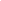 Judul Penelitian	: Pengembangan Lembar Kerja Peserta Didik (LKPD) Berbasis Problem Based Learning (PBL) untuk Kelas VII SMP Mata Pelajaran MatematikaTim Peneliti	:Objek Penelitian penciptaan (jenis material yang akan diteliti dan segi penelitian):LKPD Masa PelaksanaanMulai      : September 2020Berakhir : Desember 20205. Lokasi Penelitian SMPN 2 Bangkinang7. Instansi lain yang terlibat (jika ada, dan uraikan apa kontribusinya) ( tidak ada).8. Skala perubahan dan peningkatan kapasitas sosial kemasyarakatan dan atau pendidikan yang ditargetkan (tidak ada)9. Jurnal ilmiah yang menjadi sasaran (tuliskan nama terbitan berkala ilmiah internasional bereputasi, nasional terakreditasi, atau nasional tidak terakreditasi dan tahun rencana publikasi) rencana penerbitan jurnal di jurnal Internasional terindeks scopus : Journal On Mathematics Education (JME)Lampiran 2. Rincian Anggaran Biaya Penelitian Honorarium penelitian mengacu pada Peraturan Menteri Keuangan Republik Indonesia Nomor 78 /PMK.02/2019 tentang Standar Biaya Masukan Tahun Anggaran 2020 dengan contoh rincian anggaran sebagai berikut :Lampiran 3. Biodata Ketua PenelitiIdentitas Riwayat PendidikanPengalaman Penelitian Dalam 5 Tahun Terakhir(Bukan Skripsi, Tesis, dan Disertasi)Pengalaman Pengabdian Kepada Masyarakat dalam 5 Tahun TerakhirPublikasi Artikel Ilmiah Dalam Jurnal Dalam 5 Tahun TerakhirPemakalah Seminar Ilmiah (Oral Persentation) dalam 5 TahunSemua data yang saya isikan dan tercantum dalam biodata ini adalah benar dan dapat dipertanggungjawabkan secara hukum. Apabila dikemudian hari ternyata dijumpai ketidaksesuaian dengan kenyataan, saya sanggup menerima sanksi berdasarkan peraturan perundang-undangan yang berlaku.     Demikian biodata ini saya buat dengan sebenarnya sebagai syarat dalam pengajuan proposal penelitian Universitas Pahlawan Tuanku Tambusai.Bangkinang, 21 September, 2020Pengusul,Astuti, M.PdNIP : 096.542.107Judul Penelitian :Pengembangan Lembar Kerja Peserta Didik (LKPD) Berbasis Problem Based Learning (PBL) untuk Kelas VII SMP/MTs Mata Pelajaran Matematika  Kode/Rumpun Ilmu:272 / Pendidikan Matematika.Peneliti :Nama LengkapNIDN/NIPJabatan FungsionalProgram Studi No Hpemail ::::::Astuti, M.Pd1005058602 / 096.542.107Lector 300.Pendidikan Matematika085376229033astutiunivpahlawan@gmail.comAnggota Peneliti (1):Nama lengkapNIDN/NIPProgram Studi:::Siti Rahmy Maulidya, M.Pd1010099201 Pendidikan MatematikaAnggota Peneliti (2):Nama lengkapNIMProgram Studi:::Nurul Rahma1884202017Pendidikan MatematikaAnggota Peneliti (3):Nama lengkapNIMProgram Studi:::Risa Meilani Haryanto1884202019Pendidikan MatematikaAnggota Peneliti (4):Nama lengkapNIMProgram Studi:::Gita Nirmala1884202009 Pendidikan MatematikaBiaya Penelitian:Rp 11.500.000,-Fase dalam PBLPerilaku GuruFase 1 Memberikan orientasi tentang permasalahannya kepada siswaGuru membahas tujuan pembelajaran, mendeskripsikan berbagai kebutuhan logistik penting, dan memotivasi siswa untuk terlibat dalam kegiatan mengatasi masalahFase 2 Mengorganisasikan siswa untuk menelitiGuru membantu siswa untuk mendefinisikan dan mengorganisasiFase 3 Membantu investigasi mandiri dan berkelompok;Guru mendorong siswa untuk mendapatkan informasi yang tepat, melaksanakan eksperimen, dan mencari penjelasan dan solusiFase 4 Mengembangkan dan mempresentaGuru membantu siswa dalam merencanakan dan menyiapkan artefak-artefak yang tepat seperti laporan, rekaman video, dan model-model yang membantu mereka untuk menyampaikannya kepada orang lain.Fase 5 Menganalisis dan mengevaluasi proses mengatasi mGuru membantu siswa untuk melakukan refleksi terhadap investigasinya (penyelidikannya) dan proses-proses yang mereka gunakaRata-rata Hasil PenilaianInterpretasiSangat ValidValidCukup ValidKurang ValidTidak ValidNoTingkat Pencapaian (%)Range Persentase1Sangat Praktis2Praktis3Cukup Praktis4Kurang Praktis 5Tidak PraktisNo.Jenis PengeluaranBiaya yang Diusulkan (Rp.)1Honorarium untuk pelaksana, pengumpul data, pengolah dan penganalisis data.2.515.0002Pembelian bahan habis pakai untuk ATK, fotocopy, surat menyurat, penyusunan laporan, cetak, penjilidan laporan, pulsa, internet. 3.395.000 3Perjalanan untuk biaya survei/sampling data, seminar/workshop DN, biaya akomodasi-konsumsi, transport.3.365.0004Laporan penelitian 2.225.000JUMLAHJUMLAHRp. 11.500.000,- NoKegiatanSepetemberSepetemberSepetemberSepetemberOktoberOktoberOktoberOktoberNovemberNovemberNovemberNovemberDesemberDesemberDesemberDesemberNoKegiatan12341234123412341Penyusunan Porposal2Persiapan bahan3Survey lokasi penelitian4Penelitan dilaboratorium5Analisa hasil6Pengolahan data7Ppenyusunan laporan8Penerbitan ArtikelVali-datorSaranSebelum RevisiSesudah Revisi1.Perlihatkan langkah-langkah pada pernyataan atau permasalahan yang akan dikerjakan peserta didik.Pernyataan belum memperlihatkan permasalahnPernyataan dan pertanyaan sudah memperlihatkan permasalahan2.Penggunaan kalimat pada soal diperjelas.Informasi pada soal latihan mandiri kurang jelas.Soal pada latihan mandiri sudah diperjelas.3.Tambahkan kegiatan lapangan untuk menemukan konsep awal.Kegiatan pada LKPD dalam menemukan pemecahan masalah berpusat pada penjelasan guru.Kegiatan pada LKPD sudah mengajak peserta didik untuk menemukan pemecahan masalah yang ada pada kehidupan peserta didik 4.Huruf yang dipergunakan disesuaikan dengan ukuran standar.Materi dan nama penulis dicantumkan pada cover.Ukuran huruf pada LKPD terlalu besar.Ukuran huruf sesuai dengan ukuran standar dalam penggunaan LKPD.5.Perhatikan EYD dan identitas penulisan.Ada beberapa penggunaan kata yang belum sesuai dengan EYD, dan penggunaan tanda titik yang sering tertinggal.Penggunaan kata sudah sesuai dengan EYD dan pemberian tanda titik pada akhir kalimat.No.Aspek validasiRata-rataKategori1.Didaktik3,36Sangat Valid2.Isi 3,43Sangat valid3.Bahasa 3,50Sangat validRata-rata keseluruhanRata-rata keseluruhan3,43Sangat validNoAspek yang DirevisiSebelum RevisiSesudah Revisi1Perbaikan pada kalimatUntuk mencari keuntungan yang diperoleh yusuf, pertama dicari berapa hasil penjualan dan pembelian coklat. Untuk mencari keutungan kita cari selisih keduanya.Untuk mencari keuntungan yang diperoleh yusuf, pertama dicari dulu jumlah semua batang coklat kemudian kita tentukan  hasil penjualan. Untuk mencari keutungan kita cari selisih antara hasil penjualan dengan pembelian.2Posisi letaknya titik-titik pada langah penyelesaian masalah Hasil penjualan =….12 x Rp…..= Rp 72.000Pembelian coklat = 8 x Rp ...... = Rp .........Keuntungan = hasil penjualan - ...........= ....... - .......= ............Jumlah coklat keseluruhan =   ...   x   ...   =    ...   Hasil penjualan =   ...    x    ...   = Rp 127.500 Pembelian coklat = 8 x Rp    ...         = Rp    ...   Keuntungan = hasil penjualan -    ...         			           =    ...        -    ...           			           = Rp.   ...   3Perbaikan pada kalimat3 buah bilangan berurutan berarti antara bilangan pertama dan kedua  memiliki salah satu dan antara bilangan pertama dengan bilangan ketiga memiliki selisih dua. Memisalkan bilangan pertama adalah n maka bilangan kedua dan ketiga adalah ….. dan …..3 buah bilangan berurutan berarti antara bilangan pertama dan kedua  memiliki selisih satu dan antara bilangan pertama dengan bilangan ketiga memiliki selisih dua. Memisalkan bilangan pertama adalah  maka bilangan kedua dan ketiga adalah  dan     … NoAspek yang DirevisiSebelum RevisiSesudah Revisi1Perbaikan pada tahap penyelesaian permasalahan Menyamakan penyebut pecahan dengan mencari kelipatan persekutuan  terbesar dari …….dan    ....20 = …………….5   = …………….KPK dari …. dan ….. adalah ……..Vani =……..	 	 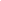 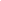 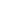 Vandi  =…..	 	 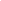 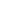 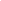 Uang saku yang diberikan Ibu sama dengan 1 keutuhan bilangan pecahanSamakan penyebut pecahan  dengan cara mencari kelipatan persekutian terkecil dari    ...    dan 5.20 = 20, 40,   ...   5   = 5, 10,   ...    KPK dari 20 dan    ...    adalah    ...   Fika =  x  Faris =  x Pakaian yang diberikan Ibu merupakan satuan yang utuh, yaitu 1 keutuhan2Bagian penarikan kesimpulan Pakaian bagian Riski = pakain Ibu yag utuh – (bagian Fika+bagian Faris)  =  (   ...   +   ...   )=  (   ...   +   ...   )          =  (   ...   )=……Pakaian bagian Riski = pakain Ibu yag utuh – (bagian Fika+bagian Faris)			        =  (   ...   +   ...   )			          =  (   ...   )No KriteriaHasil1Sangat Setuju33,33%2Setuju53,33%3Tidak Setuju13,33%4Sangat Tidak Setuju0%No PernyataanSangat Setuju (4)Setuju (3) Tidak Setuju  (2)Sangat Tidak Setuju (1)15 (33,33%)9 (60%)1 (6%)26 (40%)9 (60%)312 (80%)3 (20%)414 (93,33%)1( 6%)510 (66,66%)2 (13,33%)3 (20%)66 (40%) 8 (53,33%)1 (6%)713 (86,66%) 2 (13,33%)812 (80%)3 (20%)95 (33,33%)8 (53,33%)2 (13,33%)107 (46,66%)8 (53,33%)114 (26,66%)9 (60%)2 (13,33%)126 (40%)7 (46,66%)2 (13,33%)137 (46,66%)7 (46,66%)1 (6%)149 (60%)5 (33,33%)1 (6%)157 (46,66%)8 (53,33%)NoAspek yang ditanyakanJawabanJawabanJawabanJawabanNoAspek yang ditanyakanSTS (1)TS (2)S (3)SS (4)1Petunjuk pada LKPD jelas sehingga mudah dipahami2LKPD dibuat dengan jenis dan ukuran tulisan yang dapat menarik perhatian peserta didik 3LKPD dibuat dengan warna-warna yang dapat menarik perhatian peserta didik untuk menggunakannya4LKPD dibuat dengan ukuran kertas yang dapat memudahkan peserta didik untuk menggunakannya5Penggunaan visualiasi gambar pada LKPD menunjang kejelasan permasalahan yang disajikan pada setiap pokok bahasan6Penyajian permasalahan pada LKPD sesuai dengan kriteria masalah yaitu kontekstual, non-rutin,7Kegiatan pembelajaran pada tiap pokok bahasan jelas, yaitu sesuai dengan fase Problem Based Learning yang diawali dengan pemberian permasalahan dan diikuti dengan penyelesaian masalah melalui tahapan menemukan dan mendefinisikan masalah, mengumpulkan data/ fakta, mengajukan hipotesis, melakukan penyelidikan dan menarik kesimpulan8Kegiatan pada LKPD dapat dengan mudah dilaksanakan 9penggunaan lkpd dapat memudahkan guru dalam membantu peserta didik menemukan/ mengkonstruksi konsep bilangan10Kegiatan yang terdapat dalam LKPD dapat melatih keterampilan peserta didik dalam menyelesaikan masalah11Penggunaan huruf, kata, atau kalimat yang mudah dibaca12Bahasa yang dipakai mudah dipahami sehingga dapat membantu peserta didik untuk menemukan solusi dari permasalahan yang diberikan 13Penggunaan LKPD dapat membantu guru dalam memanfaatkan alokasi waktu yang tersedia pada setiap pertemuanJumlah 1236No Nama Jabatan Bidang KeahlianProgram Studi1.Astuti, M.PdKetua PenelitiMatematikaPendidikan Matematika2.Sity Rahmy MaulidyaAnggotaMatematikaPendidikan Matematika3.Nurul RahmaMahasiswa Anggota Pendidikan Matematika4.Risa Meilani HaryantoMahasiswa AnggotaPendidikan Matematika5.Gita NirmalaMahasiswaAnggotaPendidikan Matematika1. Bahan Habis Pakai dan Peralatan1. Bahan Habis Pakai dan Peralatan1. Bahan Habis Pakai dan Peralatan1. Bahan Habis Pakai dan PeralatanMaterialJustifikasi PemakaianKuantitasKuantitasHargaHarga Peralatan PenunjangKertasKegiatan Operasional20Rim50.0001000000Tinta CatridgeKegiatan Operasional3Set2000060000Buku SMP Kelas VIIKegiatan Operasional2Examplar150000300000Buku SMP Kelas VIIIKegiatan Operasional2Examplar110000220000Buku Soal MatematikaKegiatan Operasional3Examplar500015000Pena Signo BiruKegiatan Operasional5Pcs20000100000Fotocopy buku KebudayaanKegiatan Operasional2Examplar50000100000Map GobyKegiatan Operasional2Pack4000080000Beli catridge hitamKegiatan Operasional1Set2000020000Tinta CatridgeKegiatan Operasional2Set250000500000Pembelian buku etnomatematika dan design researchKegiatan Operasional2Examplar60000120000Sub TotalSub TotalSub TotalSub TotalRp. 2.515.000Rp. 2.515.0002. Pengumpulan Data2. Pengumpulan Data2. Pengumpulan Data2. Pengumpulan DataMaterialJustifikasi PemakaianKuantitasKuantitasHargaHarga Peralatan PenunjangKonsumsi Peserta21 kegiatan303025000750000Transportasi37 kegiatan303025000750000Paket Internet Dan Telepon2 kegiatan33150000450000Uang Harian Rapat Diluar Kantor1 kegiatan2250000100000Pembayaran Karakter Melayu1 kegiatan11145000145000Honorium Narasumber1 kegiatan662000001200000Sub TotalSub TotalSub TotalSub TotalRp. 3.395.000Rp. 3.395.0003. Analisis Data3. Analisis Data3. Analisis Data3. Analisis Data3. Analisis Data3. Analisis DataMaterialJustifikasi PemakaianKuantitasKuantitasHargaHarga Peralatan PenunjangKonsumsi13 kegiatan252525000625000Transportasi13 kegiatan10101000001000000Paket telpon3 kegiatan12121000001200000Honorium1 kegiatan22150000300000Pembelian Cendramata1 kegiatan3380000240000Sub TotalSub TotalSub TotalSub TotalRp. 3.365.000Rp. 3.365.0004. Pelaporan, Luaran Wajib Dan Luaran Tambahan4. Pelaporan, Luaran Wajib Dan Luaran Tambahan4. Pelaporan, Luaran Wajib Dan Luaran Tambahan4. Pelaporan, Luaran Wajib Dan Luaran Tambahan4. Pelaporan, Luaran Wajib Dan Luaran Tambahan4. Pelaporan, Luaran Wajib Dan Luaran TambahanMaterialJustifikasi PemakaianKuantitasKuantitasHargaHarga Peralatan PenunjangInvoice22400000800000Pengurusan ISBN11400000400000Pembayaran Adminitrasi11300000300000Konsumsi5525000125000Transportasi44100000400000Pembantu Mengelola Data22100000200000Sub TotalSub TotalSub TotalSub TotalRp. 2.225.000Rp. 2.225.000Total KeseluruhanTotal KeseluruhanTotal KeseluruhanTotal KeseluruhanRp. 11.500.000Rp. 11.500.0001NamaAstuti, M.Pd2JenisKelaminPerempuan3JabatanFungsionalLektor4NIP096.542.1075NIDN10050586026TempatdanTanggalLahirBangkinang, 05 Mei 19867E-mail astutimasnur@gmail.com8No Telepon/ Hp0853 7622 90339Alamat Kantor Jl.TuankuTambusai No.23 Bangkinang Kampar- Riau10NoTelpon/ Fax(0762) 21677, Fax (0762) 2167711Lulusan yang telahdihasilkanSI = - orang, S2 = - orang12Mata Kuliah yang diampuKalkulus 1Kalkulus 2Aljabar LinierMagang 1 Magang 2S-IS-2S-3Riwayat Perguruan TinggiUIN SUSKAUniversitas Negri Padang -Bidang IlmuPendidikan MatematikaPendidikan Matematika-Tahun Masuk - Lulus2004-20182011-2013-Judul Skripsi/Tesis/DisertasiPembelajaran Pemecahan Masalah Melalui Strategi Belajar Kelompok Untuk Meningkatkan Hasil Belajar Matematika Peserta didik di Kelas VIII SMP Negeri 4 Bangkinang Tahun Ajaran 2007 / 2008Pengaruh Pendekatan Problem Posing dengan Model Pembelajaran Kooperatif Tipe STAD Terhadap Kemampuan Penalaran dan Kemampuan Komunikasi Matematis Peserta didik Kelas XII SMA Negeri 1 Salo Kabupaten Kampar-Nama Pembimbing/PromotorDr. Risnawati, M.PdProf. DR. Imade Arnawa, M.SiDr. Syamsu Dhuha M.Sc.-NoTahunJudul PenelitianPendanaanPendanaanNoTahunJudul PenelitianSumber*Jml (Juta Rp)12015Analisis Kesulitan Belajar Struktur Aljabar Di STKIP Pahlawan Tuanku TambusaiKetuaDIKTI11.622016Pengembangan Lembar Kerja Peserta didik (Lks) Pada Mata Pelajaran Matematika Peserta didik Kelas X SmaKetuaDIKTI1732018Development of Open-Ended Based Mathematics Problem to Measure High-Level Thinking AbilityAnggota Perguruan tinggi642019The Development of Problem Based Mathematics Question to Measure Mathematics Problems Solving AbilityAnggota Perguruan tinggi6NoTahunJudul Pengabdian Kepada MasyarakatPendanaanPendanaanNoTahunJudul Pengabdian Kepada MasyarakatSumber*Jml (Juta Rp)12018PKM petani ikan nila desa meranginkecamatan kuok kabupaten kamparDIKTI45NoTahunJudul Artikel IlmiahNama JurnalVolume/Nomor/Tahun12017Pengembangan Lembar Kerja Peserta didik (LKS) Pada Mata Pelajaran Matematika Peserta didik Kelas X SMA Jurnal cendikia: jurnal pendidikan matematikavol 1, no 2, 201722018ANALIsis Kesulitan Belajar Struktur Aljabar Di Stkip Pahlawan Tuanku Tambusaiejournal.unsri.ac.idJurnal Pendidikan Matematika(JPM)vol 12, no 2, 201832019Development of Open-Ended Based Mathematics Problem to Measure High-Level Thinking AbilityProsiding scopusInternational Seminar on Applied Mathematics and Mathematics Education 2019 IOP Conf. Series: Journal of Physics: Conf. Series 1315 (2019) 012047 IOP Publishing doi:10.1088/1742-6596/1315/1/012047NoNama Temu Ilmiah/ SeminarJudul ArtikelWaktu dan Tempat1Konfrenesi nasional matematika XVIIIpengembangan lembar kerja peserta didik (lks) pada mata pelajaran matematika peserta didik kelas x sma2-5 November 2016